«В регистр»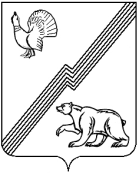 АДМИНИСТРАЦИЯ ГОРОДА ЮГОРСКАХанты-Мансийского автономного округа - ЮгрыПОСТАНОВЛЕНИЕ (проект)от __________________                                                                                                                  № ____О внесении изменений в постановление администрации города Югорска от 31.05.2019 № 1165 «Об утверждении административного регламента предоставления муниципальной услуги «Утверждение схемы расположения земельного участка или земельных участков на кадастровом плане территории»В соответствии с Федеральным законом от 27.07.2010 № 210-ФЗ «Об организации предоставления государственных и муниципальных услуг»,  постановлением администрации города Югорска от 21.09.2018 № 2582 «О порядке разработки и утверждения административных регламентов предоставления муниципальных услуг»:1. Внести в приложение к постановлению администрации города Югорска от 31.05.2019 № 1165 «Об утверждении административного регламента предоставления муниципальной услуги «Утверждение схемы расположения земельного участка или земельных участков на кадастровом плане территории» следующие изменения:1.1. В подпункте 1пункта 14 слова «18 календарных дней» заменить словами «14 рабочих дней».1.2. В пункте 39:1.2.1. В абзаце девятом слова «5 календарных дней» заменить словами «4 рабочих дней».1.2.2. В абзаце десятом слова «3 календарных дней» заменить словами «2 рабочих дней».1.2.3. В абзаце одиннадцатом слова «2 календарных дней» заменить словами «1 рабочего дня».1.3. В абзаце шестом пункта 40 слова «1 календарного дня» заменить словами «1 рабочего дня».2. Опубликовать постановление в официальном печатном издании города Югорска и разместить на официальном сайте органов местного самоуправления города Югорска.3. Настоящее постановление вступает в силу после его официального опубликования.Глава города Югорска					 			           А.В. БородкинЛист согласования к проекту постановления  администрации города Югорска «О внесении изменений в постановление администрации города Югорска от 31.05.2019 № 1165 «Об утверждении административного регламента предоставления муниципальной услуги «Утверждение схемы расположения земельного участка или земельных участков на кадастровом плане территории»Проект муниципального нормативного правового акта коррупциогенных факторов не содержитПервый заместитель главы города -директор ДМСиГ  	   			   ___________________ (С.Д. Голин)Начальник юридического отдела ДМСиГ ____________________ (Н.В. Михай)Проект документа был размещен на официальном сайте органов местного самоуправления города Югорска в разделе «Антикоррупционная экспертиза» с 16.12.2019 по 26.12.2019Рассылка: ДМСиГ-2, ДЭРиПУ, МФЦ, УВПиОС, ОДиАО, Гарант, Консультант+ПОЯСНИТЕЛЬНАЯ ЗАПИСКАк проекту постановления администрации города Югорска«О внесении изменений в постановление администрации города Югорска от 31.05.2019 № 1165 «Об утверждении административного регламента предоставления муниципальной услуги «Утверждение схемы расположения земельного участка или земельных участков на кадастровом плане территории»	Разработка проекта административного регламента выполнена  отделом земельных ресурсов по работе с юридическими лицами департамента муниципальной собственности и градостроительства администрации города Югорска.	Проект постановления администрации города Югорска разработан в соответствии с: -  Федеральным законом от 27.07.2010 № 210-ФЗ «Об организации предоставления государственных и муниципальных услуг»;- постановлением администрации города Югорска от 21.09.2018 № 2582 «О порядке разработки и утверждения административных регламентов предоставления муниципальных услуг»;-  постановлением администрации города Югорска от 07.02.2019 № 286 «Об утверждении перечня услуг муниципального образования городской округ город Югорск»;	- показателем 1.4.1 целевой модели «Кадастр» мероприятия портфеля проектов «Постановка на кадастровый учет земельных участков и объектов недвижимого имущества» (по поручению Президента Российской Федерации от 05.12.2016 № Пр-2347ГС).	На основании требований статьи 13 Федерального закона от 27.07.2010 № 210-ФЗ «Об организации предоставления государственных и муниципальных услуг» проект документа был размещен на сайте администрации города Югорска для прохождения независимой экспертизы с   14.11.2019. Каких- либо замечаний и предложений к проекту административного регламента не поступило.В соответствии с пунктом 1.6 Порядка проведения оценки регулирующего воздействия проектов муниципальных нормативных правовых актов города Югорска, экспертизы и фактического воздействия действующих муниципальных нормативных правовых актов, затрагивающих вопросы осуществления предпринимательской и инвестиционной деятельности, утвержденного постановлением администрации города Югорска от 10.08.2017 № 1941 проект муниципального нормативного правового акта  не подлежит оценке  регулирующего воздействия.16.12.2019Заместитель директора Департамента муниципальной собственностии градостроительства								    А.Ю. ЕрмаковНаименование органаДата передачи на согласование и подпись лица, передавшего документДата поступления на согласование и подпись лица, принявшего документДата согласованияРасшифровка подписиДепартамент муниципальной собственности и градостроительстваС.Д. ГолинДепартамент муниципальной собственности и градостроительстваА.Ю. ЕрмаковДепартамент муниципальной собственности и градостроительстваН.В. МихайДепартамент экономического развития и проектного управленияИ.В. ГрудцынаДепартамент экономического развития и проектного управленияЕ.В. Глушкова Юридическое управлениеА.З. СахибгариеваПервый заместитель главы городаД.А. КрыловИсполнитель: специалист-эксперт отдела земельных ресурсов по  работе с юридическими лицами ДМСиГГулящева Ольга Владимировнател.  8(34675)5-00-78, внут. 256Исполнитель: специалист-эксперт отдела земельных ресурсов по  работе с юридическими лицами ДМСиГГулящева Ольга Владимировнател.  8(34675)5-00-78, внут. 256Исполнитель: специалист-эксперт отдела земельных ресурсов по  работе с юридическими лицами ДМСиГГулящева Ольга Владимировнател.  8(34675)5-00-78, внут. 256Исполнитель: специалист-эксперт отдела земельных ресурсов по  работе с юридическими лицами ДМСиГГулящева Ольга Владимировнател.  8(34675)5-00-78, внут. 256